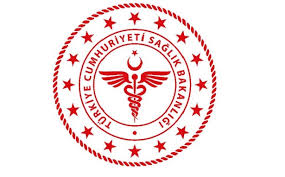 SAVUR PROF. DR. AZİZ SANCAR İLÇE DEVLET HASTANESİPOLİKLİNİKLER TEMİZLİK PLANISAVUR PROF. DR. AZİZ SANCAR İLÇE DEVLET HASTANESİPOLİKLİNİKLER TEMİZLİK PLANISAVUR PROF. DR. AZİZ SANCAR İLÇE DEVLET HASTANESİPOLİKLİNİKLER TEMİZLİK PLANISAVUR PROF. DR. AZİZ SANCAR İLÇE DEVLET HASTANESİPOLİKLİNİKLER TEMİZLİK PLANISAVUR PROF. DR. AZİZ SANCAR İLÇE DEVLET HASTANESİPOLİKLİNİKLER TEMİZLİK PLANISAVUR PROF. DR. AZİZ SANCAR İLÇE DEVLET HASTANESİPOLİKLİNİKLER TEMİZLİK PLANISAVUR PROF. DR. AZİZ SANCAR İLÇE DEVLET HASTANESİPOLİKLİNİKLER TEMİZLİK PLANISAVUR PROF. DR. AZİZ SANCAR İLÇE DEVLET HASTANESİPOLİKLİNİKLER TEMİZLİK PLANI KODUOH.PL.11YAYIN TARİHİ01.11.2018REVİZYON TARİHİ 04.01.2022REVİZYON NO01SAYFA SAYISI 01Yüksek Riskli Alan;Yüksek Riskli Alan;Cerrahi polikliniği,pansuman masası,muayene sedyesi,tıbbi atık kovasıCerrahi polikliniği,pansuman masası,muayene sedyesi,tıbbi atık kovasıCerrahi polikliniği,pansuman masası,muayene sedyesi,tıbbi atık kovasıCerrahi polikliniği,pansuman masası,muayene sedyesi,tıbbi atık kovasıCerrahi polikliniği,pansuman masası,muayene sedyesi,tıbbi atık kovasıCerrahi polikliniği,pansuman masası,muayene sedyesi,tıbbi atık kovasıCerrahi polikliniği,pansuman masası,muayene sedyesi,tıbbi atık kovasıOrta Riskli Alanlar;Orta Riskli Alanlar;Tıbbi cihazlar, ilaç hazırlama alanları,muayene sedyesiTıbbi cihazlar, ilaç hazırlama alanları,muayene sedyesiTıbbi cihazlar, ilaç hazırlama alanları,muayene sedyesiTıbbi cihazlar, ilaç hazırlama alanları,muayene sedyesiTıbbi cihazlar, ilaç hazırlama alanları,muayene sedyesiTıbbi cihazlar, ilaç hazırlama alanları,muayene sedyesiTıbbi cihazlar, ilaç hazırlama alanları,muayene sedyesiDüşük Riskli Alan ;Düşük Riskli Alan ;Personel çalışma masası,koltuk, pencere, dolap,lavabo,elektrik ve elektronik cihazlar, ,hasta koltuğuPersonel çalışma masası,koltuk, pencere, dolap,lavabo,elektrik ve elektronik cihazlar, ,hasta koltuğuPersonel çalışma masası,koltuk, pencere, dolap,lavabo,elektrik ve elektronik cihazlar, ,hasta koltuğuPersonel çalışma masası,koltuk, pencere, dolap,lavabo,elektrik ve elektronik cihazlar, ,hasta koltuğuPersonel çalışma masası,koltuk, pencere, dolap,lavabo,elektrik ve elektronik cihazlar, ,hasta koltuğuPersonel çalışma masası,koltuk, pencere, dolap,lavabo,elektrik ve elektronik cihazlar, ,hasta koltuğuPersonel çalışma masası,koltuk, pencere, dolap,lavabo,elektrik ve elektronik cihazlar, ,hasta koltuğuTemizlenecek AlanTemizlenecek AlanTemizlenecek AlanTemizleme YöntemiTemizlik maddesiTemizlik maddesiSıklıkKova RengiBez RengiYÜKSEK RİSKLİ ALANYÜKSEK RİSKLİ ALANYÜKSEK RİSKLİ ALANYÜKSEK RİSKLİ ALANYÜKSEK RİSKLİ ALANYÜKSEK RİSKLİ ALANYÜKSEK RİSKLİ ALANKova RengiBez RengiZeminZeminZeminIslak paspasDeterjan - 1/10 luk çamaşırsuyuDeterjan - 1/10 luk çamaşırsuyuGünde 3 kez, her bulaşıdaPaspas ArabasıPaspas ArabasıDuvarlarDuvarlarDuvarlarNemli bez ile silmeDeterjan - 1/10 luk çamaşırDeterjan - 1/10 luk çamaşırAyda 1 kezKırmızıKırmızıPansuman arabası( Cerrahi aletler)Pansuman arabası( Cerrahi aletler)Pansuman arabası( Cerrahi aletler)Nemli bez ile silmeDeterjan-1/10 çamaşır suyuDeterjan-1/10 çamaşır suyuGünde 1 kez, her bulaşıdaKırmızıKırmızıMuayene sedyesi , tekerlekli sandalyeMuayene sedyesi , tekerlekli sandalyeMuayene sedyesi , tekerlekli sandalyeNemli bez ile silmeDeterjan-1/10 çamaşır suyuDeterjan-1/10 çamaşır suyuGünde 1 kez, her bulaşıdaKırmızıKırmızıTıbbi atık kovasıTıbbi atık kovasıTıbbi atık kovasıNemli bez ile silmeDeterjan-1/10 çamaşır suyuDeterjan-1/10 çamaşır suyuGünde 1 kez, her bulaşıdaKırmızıKırmızıORTA RİSKLİ ALANORTA RİSKLİ ALANORTA RİSKLİ ALANORTA RİSKLİ ALANORTA RİSKLİ ALANORTA RİSKLİ ALANORTA RİSKLİ ALANKova RengiBez RengiZeminZeminZeminIslak paspasDeterjanDeterjanGünde 3 kez, her bulaşıdaPaspas ArabasıPaspas ArabasıDuvarlarDuvarlarDuvarlarNemli bez ile silmeDeterjanDeterjanAyda 1 kez, KirlendikçeSarıSarıPansuman arabası ( Cerrahi aletler)Pansuman arabası ( Cerrahi aletler)Pansuman arabası ( Cerrahi aletler)Nemli bez ile silmeDeterjan – 1/100 luk çamaşırsuyuDeterjan – 1/100 luk çamaşırsuyuGünde 1 kez, kirlendikçeSarıSarıTıbbi cihazlarTıbbi cihazlarTıbbi cihazlarNemli bez ile silmeDeterjan/ 1/100 luk çamaşır suyuDeterjan/ 1/100 luk çamaşır suyuGünde 1 kez, her bulaşıdaSarıSarıTuvalet -LavaboTuvalet -LavaboTuvalet -LavaboYıkama/Nemli bez ile silmeDeterjanDeterjanGünde 3 kez/Her saat başıKontrolSarıSarıMuayene sedyesi , tekerlekli sandalyeMuayene sedyesi , tekerlekli sandalyeMuayene sedyesi , tekerlekli sandalyeNemli bez ile silmeDeterjanDeterjanGünde 1kez,kirlendikçeSarıSarıDÜŞÜK RİSKLİ ALANLARDÜŞÜK RİSKLİ ALANLARDÜŞÜK RİSKLİ ALANLARDÜŞÜK RİSKLİ ALANLARDÜŞÜK RİSKLİ ALANLARDÜŞÜK RİSKLİ ALANLARDÜŞÜK RİSKLİ ALANLARKova RengiBez RengiZeminZeminZeminIslak paspasDeterjanDeterjanGünde 1 kez/kirlendikçePaspas ArabasıPaspas ArabasıDuvarDuvarDuvarNemli bez ile silmeDeterjanDeterjanAyda 1 kezMaviMaviTavanlarTavanlarTavanlarKuru vakumElektrik süpürgesi / özel aletElektrik süpürgesi / özel aletAyda 1 kez/KirlendikçemaviMaviTavan lambalarıTavan lambalarıTavan lambalarıNemli bez ile silmeDeterjanDeterjanAyda 1 kez/KirlendikçeMaviMaviKapı kolu,pencere,ahşap malzemelerKapı kolu,pencere,ahşap malzemelerKapı kolu,pencere,ahşap malzemelerNemli bez ile silmeDeterjanDeterjanGünde 1 kez/bulaşıdaMaviMaviMuayene sedyesi , tekerlekli sandalyeMuayene sedyesi , tekerlekli sandalyeMuayene sedyesi , tekerlekli sandalyeNemli bez ile silmeDeterjanDeterjanGünde 1 kez/bulaşıdaMaviMaviAsansörAsansörAsansörIslak paspasDeterjan+1/100 çamasır suyuDeterjan+1/100 çamasır suyu15 günde bir/kirlendikçeMaviMaviParmaklıklarParmaklıklarParmaklıklarNemli bez ile silmeDeterjan+1/100 çamasır suyuDeterjan+1/100 çamasır suyu15 günde bir/kirlendikçeMaviMaviPerdelerPerdelerPerdelerMakinede yıkamaDeterjanDeterjanAyda 1 /kirlendikçeMaviMaviCamların temizliğiCamların temizliğiCamların temizliğiNemli bez ile silmeCam temizleyicisiCam temizleyicisiAyda /KirlendikçeMaviMaviEvsel atık kovasıEvsel atık kovasıEvsel atık kovasıYıkamaDeterjanDeterjanGünde 1kez, kirlendikçeMaviMaviDolap ve ahşap bölgelerDolap ve ahşap bölgelerDolap ve ahşap bölgelerNemli bez ile silmeDeterjanDeterjanGünde 1kez, kirlendikçemaviMaviKoltukKoltukKoltukNemli bez ile silmeDeterjanDeterjanGünde 1kez,kirlendikçemaviMaviTelefon , bilgisayar ve düzeneğiTelefon , bilgisayar ve düzeneğiTelefon , bilgisayar ve düzeneğiNemli bez ile silmeDeterjanDeterjanGünde 2 kez, kirlendikçemavimaviHasta bekleme alanıHasta bekleme alanıHasta bekleme alanıNemli bez ile silmeDeterjanDeterjanGünde 2 kez, kirlendikçemaviMaviENFEKTE HASTA ODASI TEMİZLİKÇöp Poşetinin Değiştirilmesi, Kırmızı Poşet Kullanılması ve Enfekte Çöpüne AtılmasıÇöp Poşetinin Değiştirilmesi, Kırmızı Poşet Kullanılması ve Enfekte Çöpüne AtılmasıÇöp Poşetinin Değiştirilmesi, Kırmızı Poşet Kullanılması ve Enfekte Çöpüne AtılmasıÇöp Poşetinin Değiştirilmesi, Kırmızı Poşet Kullanılması ve Enfekte Çöpüne AtılmasıÇöp Poşetinin Değiştirilmesi, Kırmızı Poşet Kullanılması ve Enfekte Çöpüne AtılmasıÇöp Poşetinin Değiştirilmesi, Kırmızı Poşet Kullanılması ve Enfekte Çöpüne AtılmasıÇöp Poşetinin Değiştirilmesi, Kırmızı Poşet Kullanılması ve Enfekte Çöpüne AtılmasıÇöp Poşetinin Değiştirilmesi, Kırmızı Poşet Kullanılması ve Enfekte Çöpüne AtılmasıENFEKTE HASTA ODASI TEMİZLİKKirli Çamaşırların Toplanması ve Kırmızı Torbayla Çamaşırhaneye Teslim EdilmesiKirli Çamaşırların Toplanması ve Kırmızı Torbayla Çamaşırhaneye Teslim EdilmesiKirli Çamaşırların Toplanması ve Kırmızı Torbayla Çamaşırhaneye Teslim EdilmesiKirli Çamaşırların Toplanması ve Kırmızı Torbayla Çamaşırhaneye Teslim EdilmesiKirli Çamaşırların Toplanması ve Kırmızı Torbayla Çamaşırhaneye Teslim EdilmesiKirli Çamaşırların Toplanması ve Kırmızı Torbayla Çamaşırhaneye Teslim EdilmesiKirli Çamaşırların Toplanması ve Kırmızı Torbayla Çamaşırhaneye Teslim EdilmesiKirli Çamaşırların Toplanması ve Kırmızı Torbayla Çamaşırhaneye Teslim EdilmesiENFEKTE HASTA ODASI TEMİZLİKYatağın Silinmesi (Dezenfektanlı Ürün İle)Yatağın Silinmesi (Dezenfektanlı Ürün İle)Yatağın Silinmesi (Dezenfektanlı Ürün İle)Yatağın Silinmesi (Dezenfektanlı Ürün İle)Yatağın Silinmesi (Dezenfektanlı Ürün İle)Yatağın Silinmesi (Dezenfektanlı Ürün İle)Yatağın Silinmesi (Dezenfektanlı Ürün İle)Yatağın Silinmesi (Dezenfektanlı Ürün İle)ENFEKTE HASTA ODASI TEMİZLİKYüksek Alanlar Dahil Dezenfektanlı Ürün İle Komple Oda İçi Toz AlımYüksek Alanlar Dahil Dezenfektanlı Ürün İle Komple Oda İçi Toz AlımYüksek Alanlar Dahil Dezenfektanlı Ürün İle Komple Oda İçi Toz AlımYüksek Alanlar Dahil Dezenfektanlı Ürün İle Komple Oda İçi Toz AlımYüksek Alanlar Dahil Dezenfektanlı Ürün İle Komple Oda İçi Toz AlımYüksek Alanlar Dahil Dezenfektanlı Ürün İle Komple Oda İçi Toz AlımYüksek Alanlar Dahil Dezenfektanlı Ürün İle Komple Oda İçi Toz AlımYüksek Alanlar Dahil Dezenfektanlı Ürün İle Komple Oda İçi Toz AlımENFEKTE HASTA ODASI TEMİZLİKWC Temizliği ve DezenfeksiyonWC Temizliği ve DezenfeksiyonWC Temizliği ve DezenfeksiyonWC Temizliği ve DezenfeksiyonWC Temizliği ve DezenfeksiyonWC Temizliği ve DezenfeksiyonWC Temizliği ve DezenfeksiyonWC Temizliği ve DezenfeksiyonENFEKTE HASTA ODASI TEMİZLİKZemin Temizliği, Kontrol ve Kapı Kollarının TemizliğiZemin Temizliği, Kontrol ve Kapı Kollarının TemizliğiZemin Temizliği, Kontrol ve Kapı Kollarının TemizliğiZemin Temizliği, Kontrol ve Kapı Kollarının TemizliğiZemin Temizliği, Kontrol ve Kapı Kollarının TemizliğiZemin Temizliği, Kontrol ve Kapı Kollarının TemizliğiZemin Temizliği, Kontrol ve Kapı Kollarının TemizliğiZemin Temizliği, Kontrol ve Kapı Kollarının TemizliğiNOTTemizlik malzemeleri her riskli alan için farklı renkte tanımlanmıştır. Temizlenecek alan/ bölüm/ malzeme /kan veya hasta vücut sıvısı ile kirlenme durumunda; eldiven giyilerek kirli alan öncelikle (pamuk veya peçete) temizlenir tıbbi atık poşetine atılır, cam kırığı varsa delici kesici alet kutusuna atılır. 1/10 'luk çamaşır suyu veya 1lt suya 7 klor tb ile hazırlanan solüsyon ile dezenfekte edilir. Kirli paspas ve bezler 1/ 100 çamaşır suyunda 20 dk bekletilip, durulanır ve kurutulur...Temizlik malzemeleri her riskli alan için farklı renkte tanımlanmıştır. Temizlenecek alan/ bölüm/ malzeme /kan veya hasta vücut sıvısı ile kirlenme durumunda; eldiven giyilerek kirli alan öncelikle (pamuk veya peçete) temizlenir tıbbi atık poşetine atılır, cam kırığı varsa delici kesici alet kutusuna atılır. 1/10 'luk çamaşır suyu veya 1lt suya 7 klor tb ile hazırlanan solüsyon ile dezenfekte edilir. Kirli paspas ve bezler 1/ 100 çamaşır suyunda 20 dk bekletilip, durulanır ve kurutulur...Temizlik malzemeleri her riskli alan için farklı renkte tanımlanmıştır. Temizlenecek alan/ bölüm/ malzeme /kan veya hasta vücut sıvısı ile kirlenme durumunda; eldiven giyilerek kirli alan öncelikle (pamuk veya peçete) temizlenir tıbbi atık poşetine atılır, cam kırığı varsa delici kesici alet kutusuna atılır. 1/10 'luk çamaşır suyu veya 1lt suya 7 klor tb ile hazırlanan solüsyon ile dezenfekte edilir. Kirli paspas ve bezler 1/ 100 çamaşır suyunda 20 dk bekletilip, durulanır ve kurutulur...Temizlik malzemeleri her riskli alan için farklı renkte tanımlanmıştır. Temizlenecek alan/ bölüm/ malzeme /kan veya hasta vücut sıvısı ile kirlenme durumunda; eldiven giyilerek kirli alan öncelikle (pamuk veya peçete) temizlenir tıbbi atık poşetine atılır, cam kırığı varsa delici kesici alet kutusuna atılır. 1/10 'luk çamaşır suyu veya 1lt suya 7 klor tb ile hazırlanan solüsyon ile dezenfekte edilir. Kirli paspas ve bezler 1/ 100 çamaşır suyunda 20 dk bekletilip, durulanır ve kurutulur...Temizlik malzemeleri her riskli alan için farklı renkte tanımlanmıştır. Temizlenecek alan/ bölüm/ malzeme /kan veya hasta vücut sıvısı ile kirlenme durumunda; eldiven giyilerek kirli alan öncelikle (pamuk veya peçete) temizlenir tıbbi atık poşetine atılır, cam kırığı varsa delici kesici alet kutusuna atılır. 1/10 'luk çamaşır suyu veya 1lt suya 7 klor tb ile hazırlanan solüsyon ile dezenfekte edilir. Kirli paspas ve bezler 1/ 100 çamaşır suyunda 20 dk bekletilip, durulanır ve kurutulur...Temizlik malzemeleri her riskli alan için farklı renkte tanımlanmıştır. Temizlenecek alan/ bölüm/ malzeme /kan veya hasta vücut sıvısı ile kirlenme durumunda; eldiven giyilerek kirli alan öncelikle (pamuk veya peçete) temizlenir tıbbi atık poşetine atılır, cam kırığı varsa delici kesici alet kutusuna atılır. 1/10 'luk çamaşır suyu veya 1lt suya 7 klor tb ile hazırlanan solüsyon ile dezenfekte edilir. Kirli paspas ve bezler 1/ 100 çamaşır suyunda 20 dk bekletilip, durulanır ve kurutulur...Temizlik malzemeleri her riskli alan için farklı renkte tanımlanmıştır. Temizlenecek alan/ bölüm/ malzeme /kan veya hasta vücut sıvısı ile kirlenme durumunda; eldiven giyilerek kirli alan öncelikle (pamuk veya peçete) temizlenir tıbbi atık poşetine atılır, cam kırığı varsa delici kesici alet kutusuna atılır. 1/10 'luk çamaşır suyu veya 1lt suya 7 klor tb ile hazırlanan solüsyon ile dezenfekte edilir. Kirli paspas ve bezler 1/ 100 çamaşır suyunda 20 dk bekletilip, durulanır ve kurutulur...Temizlik malzemeleri her riskli alan için farklı renkte tanımlanmıştır. Temizlenecek alan/ bölüm/ malzeme /kan veya hasta vücut sıvısı ile kirlenme durumunda; eldiven giyilerek kirli alan öncelikle (pamuk veya peçete) temizlenir tıbbi atık poşetine atılır, cam kırığı varsa delici kesici alet kutusuna atılır. 1/10 'luk çamaşır suyu veya 1lt suya 7 klor tb ile hazırlanan solüsyon ile dezenfekte edilir. Kirli paspas ve bezler 1/ 100 çamaşır suyunda 20 dk bekletilip, durulanır ve kurutulur...NOT1/ 10 luk hazırlanması1/ 10 luk hazırlanması1/ 10 luk hazırlanması1/ 10 luk hazırlanması1 lt suya 100 cc çamaşır suyu ya da klor tablet 1 lt'ye 7  tablet1 lt suya 100 cc çamaşır suyu ya da klor tablet 1 lt'ye 7  tablet1 lt suya 100 cc çamaşır suyu ya da klor tablet 1 lt'ye 7  tablet1 lt suya 100 cc çamaşır suyu ya da klor tablet 1 lt'ye 7  tabletNOT1/100 lük hazırlanması1/100 lük hazırlanması1/100 lük hazırlanması1/100 lük hazırlanması1 lt suya 10 cc çamaşır suyu veya klor tablet 1,5 lt'ye 1 tablet1 lt suya 10 cc çamaşır suyu veya klor tablet 1,5 lt'ye 1 tablet1 lt suya 10 cc çamaşır suyu veya klor tablet 1,5 lt'ye 1 tablet1 lt suya 10 cc çamaşır suyu veya klor tablet 1,5 lt'ye 1 tabletNOTSıvı sabun bitmeden üzerine ekleme yapılmayacaktır. Bittiğinde sıvı sabunluklar yıkanacaktır. Yedek sıvı sabun kutuları bulundurulacaktır.Sıvı sabun bitmeden üzerine ekleme yapılmayacaktır. Bittiğinde sıvı sabunluklar yıkanacaktır. Yedek sıvı sabun kutuları bulundurulacaktır.Sıvı sabun bitmeden üzerine ekleme yapılmayacaktır. Bittiğinde sıvı sabunluklar yıkanacaktır. Yedek sıvı sabun kutuları bulundurulacaktır.Sıvı sabun bitmeden üzerine ekleme yapılmayacaktır. Bittiğinde sıvı sabunluklar yıkanacaktır. Yedek sıvı sabun kutuları bulundurulacaktır.Sıvı sabun bitmeden üzerine ekleme yapılmayacaktır. Bittiğinde sıvı sabunluklar yıkanacaktır. Yedek sıvı sabun kutuları bulundurulacaktır.Sıvı sabun bitmeden üzerine ekleme yapılmayacaktır. Bittiğinde sıvı sabunluklar yıkanacaktır. Yedek sıvı sabun kutuları bulundurulacaktır.Sıvı sabun bitmeden üzerine ekleme yapılmayacaktır. Bittiğinde sıvı sabunluklar yıkanacaktır. Yedek sıvı sabun kutuları bulundurulacaktır.Sıvı sabun bitmeden üzerine ekleme yapılmayacaktır. Bittiğinde sıvı sabunluklar yıkanacaktır. Yedek sıvı sabun kutuları bulundurulacaktır.SORUMLULUK: Temizliğin yapılmasından bölüm temizlik personeli, kontrolü Temizlik Kontrol Formuyla Bölüm KaliteSorumluları tarafından gerçekleştirilir.SORUMLULUK: Temizliğin yapılmasından bölüm temizlik personeli, kontrolü Temizlik Kontrol Formuyla Bölüm KaliteSorumluları tarafından gerçekleştirilir.SORUMLULUK: Temizliğin yapılmasından bölüm temizlik personeli, kontrolü Temizlik Kontrol Formuyla Bölüm KaliteSorumluları tarafından gerçekleştirilir.SORUMLULUK: Temizliğin yapılmasından bölüm temizlik personeli, kontrolü Temizlik Kontrol Formuyla Bölüm KaliteSorumluları tarafından gerçekleştirilir.SORUMLULUK: Temizliğin yapılmasından bölüm temizlik personeli, kontrolü Temizlik Kontrol Formuyla Bölüm KaliteSorumluları tarafından gerçekleştirilir.SORUMLULUK: Temizliğin yapılmasından bölüm temizlik personeli, kontrolü Temizlik Kontrol Formuyla Bölüm KaliteSorumluları tarafından gerçekleştirilir.SORUMLULUK: Temizliğin yapılmasından bölüm temizlik personeli, kontrolü Temizlik Kontrol Formuyla Bölüm KaliteSorumluları tarafından gerçekleştirilir.SORUMLULUK: Temizliğin yapılmasından bölüm temizlik personeli, kontrolü Temizlik Kontrol Formuyla Bölüm KaliteSorumluları tarafından gerçekleştirilir.SORUMLULUK: Temizliğin yapılmasından bölüm temizlik personeli, kontrolü Temizlik Kontrol Formuyla Bölüm KaliteSorumluları tarafından gerçekleştirilir.HAZIRLAYAN:KALİTE BİRİMİ	KONTROL EDEN:KALİTE YÖNETİM DİREKTÖRÜ	ONAY:BAŞHEKİMHAZIRLAYAN:KALİTE BİRİMİ	KONTROL EDEN:KALİTE YÖNETİM DİREKTÖRÜ	ONAY:BAŞHEKİMHAZIRLAYAN:KALİTE BİRİMİ	KONTROL EDEN:KALİTE YÖNETİM DİREKTÖRÜ	ONAY:BAŞHEKİMHAZIRLAYAN:KALİTE BİRİMİ	KONTROL EDEN:KALİTE YÖNETİM DİREKTÖRÜ	ONAY:BAŞHEKİMHAZIRLAYAN:KALİTE BİRİMİ	KONTROL EDEN:KALİTE YÖNETİM DİREKTÖRÜ	ONAY:BAŞHEKİMHAZIRLAYAN:KALİTE BİRİMİ	KONTROL EDEN:KALİTE YÖNETİM DİREKTÖRÜ	ONAY:BAŞHEKİMHAZIRLAYAN:KALİTE BİRİMİ	KONTROL EDEN:KALİTE YÖNETİM DİREKTÖRÜ	ONAY:BAŞHEKİMHAZIRLAYAN:KALİTE BİRİMİ	KONTROL EDEN:KALİTE YÖNETİM DİREKTÖRÜ	ONAY:BAŞHEKİMHAZIRLAYAN:KALİTE BİRİMİ	KONTROL EDEN:KALİTE YÖNETİM DİREKTÖRÜ	ONAY:BAŞHEKİM